Small Grant Support for Schools &Arts in Alternative EducationDraft Application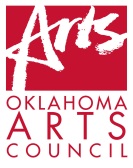 School: School District: Grant Contact/Program Coordinator: Section 1: Project InformationEnter the title of your project. (Must contain fewer than 30 characters.)Enter the total number of youth that will receive direct benefit from this project as audience members or as participants.Enter the total number of adults that will receive direct benefit from this project as audience members or as participants.Select your project beginning and ending dates. (Must begin and end between July 1 and June 30.) to Summarize the project in 2-3 sentences. (Must contain fewer than 400 characters.)Enter specific dates or date ranges for this project. (Must contain fewer than 400 characters.)Enter physical addresses for all locations of this project. (Must contain fewer than 400 characters.)Enter the name, phone number, and email address of the project coordinator.(Must contain fewer than 400 characters.)Section 2: BudgetExpensesOutside Administration: Enter the outside contracted administrative costs directly associated with this project. (For example: A contracted project coordinator.)Outside Artistic: Enter outside contracted artistic costs directly associated with this project.Artistic Supplies: Enter artistic supplies for this project. Travel: Enter travel expenses for this project. Other: Describe and itemize any other expenses and supplies. Enter NA if this does not apply to your project. (Must contain fewer than 4000 characters.) Other: Enter the total amount of all other expenses listed in your narrative. (From number 11.) IncomeSchool’s Contribution: The grant system will calculate this amount based on the required match amount in relation to your total project budget.Budget NarrativeDescribe how OAC grant funds will be used and include an itemized list of supplies. List specific expense items with dollar amounts. (Example: $2,300 will be used to pay artistic fees and $200 will be used to purchase supplies) (Must contain fewer than 1000 characters)Section 3: Project Description & Artistic Quality Project Description: Describe the project in-depth. Discuss the arts activities including arts instruction and hands-on learning. (Must contain fewer than 4000 characters.)2.   Project Artists: Any artists, artist groups, or personnel providing arts instruction who will receive payment through OAC grant funds for services performed during the project must be included. Volunteer artists or instructors may also be added to assist reviewers in determining artistic quality. Repeat the process for all artists or instructors.Information to include: Is this an Oklahoma artist? Is this an artist from the Oklahoma Arts Council Teaching or Performance Roster?Artist or group name Email address Artistic discipline Artistic fees (enter “0” for volunteers) Artist’s Qualifications/Bio (Must contain fewer than 400 characters)Section 4: Learning Merit Please select the type of project: Student Training Teacher Training BothEnter the number of individuals receiving hands-on instruction. This number should only reflect the target population for this project.Enter the number of teachers receiving teacher training in arts education. Enter 0 (zero) if not applicable.Enter the number of sites served by this project.Please indicate the number of rural school sites. (Located outside the Oklahoma City and Tulsa metropolitan areas.)Select the grade levels that will be receiving hands-on instruction. Select all that apply. Grades PreK-5 Grades 6-8 Grades 9-12 Teacher TrainingList the arts learning goals for this project. These goals should include specific artistic techniques, concepts, and methods the participants will learn. (Example: “For a three-week pottery course, students will demonstrate knowledge of coil technique and the ability to create a ceramic vessel. Students will implement the concepts of symmetry and balance.”) (Must contain fewer than 4000 characters)Enter the average number of hours each participant is actively engaged in the hands-on creative process. (Example: The workshop involves 10 participants and each participant receives a minimum of 10 hours of hands-on instruction in watercolor technique.) (Must contain fewer than 400 characters)Section 5: Evaluation Methods and Access Please select at least one type of evaluation from each of the two lists below that you will use to measure student learning/teacher training. You may select all that apply.Objective assessments of student learning  Pre-Post Testing  Rubric-Measuring subject content  Short Answer Questionnaire  Skills Testing  Student Essay/Report  Written/Oral Exam Other effective assessment methods  Instructor/Class Critique  Self/Peer Assessment  Student Journal  Student Survey  Teacher Survey  Other List two or three sample questions for each of the evaluation methods checked above to measure participants’ learning. (Must contain fewer than 400 characters.)Section 6: Project Community Need Select the number of years this project has taken place. First Year 2-5 6-10 Over 10As the legislature faces difficult budget decisions for state agencies, how would the decrease or loss of public funding for the arts impact your organization, project, and/or community? (Must contain fewer than 4000 characters.) Public funds are appropriated to the Oklahoma Arts Council on an annual basis by the state legislature. Recognition of OAC is critical to the preservation of public funding for the arts in Oklahoma. Please indicate how your organization will recognize OAC and public funding for the arts programming you have described in this application. Check all that apply.  Use of OAC logo on publications Public announcements recognizing OAC prior to performances, opening of exhibitions, etc. Use of OAC credit line on all printed and web materials Website link to OAC Announcement of OAC funding to board members Letter to legislators thanking them for supporting OAC (Required)Submitting Your ApplicationOnce all sections are complete, please email this draft application as an attachment to jennifer.allen-barron@arts.ok.gov. All draft applications must be submitted at least 90 days prior to the start date of your project.Questions?For assistance with your application or draft application:Jennifer Allen-Barron, Arts Education Directorjennifer.allen-barron@arts.ok.gov405-521-2036For assistance with the grant system or grant payments:Thomas Tran, Grants & Finance Assistantthomas.tran@arts.ok.gov405-521-2041This document was revised on November 15th, 2017.